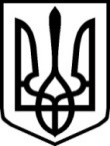 УКРАЇНА                                    ЗВЯГЕЛЬСЬКА РАЙОННА РАДАЖИТОМИРСЬКОЇ ОБЛАСТІР І Ш Е Н Н ЯДвадцята сесія  	                        VIII cкликанняДвадцята сесія  	                        VIII cкликанняДвадцята сесія  	                        VIII cкликаннявід  20  грудня  2023  рокуПро внесення змін до рішення районної ради від 10.12.2020 року №5 «Про затвердження персонального складу постійних комісій районної ради»Відповідно до ст.ст.43, 47 Закону України «Про місцеве самоврядуванняв Україні», районна радаВИРІШИЛА:Внести зміни до рішення районної ради від 10.12.2020 року №5 «Про затвердження персонального складу постійних комісій районної ради», зокрема:ввести до складу постійної комісії з питань АПК, регулювання земельних відносин, екології та  використання  природних ресурсів Голуба Ігора Івановича.вивести зі складу постійної комісії з питань АПК, регулювання земельних відносин, екології та використання природніх  ресурсів Омельянчука Сергія Миколайовича;вивести зі складу постійної комісії з питань регламенту, депутатської етики, законності, правопорядку та місцевого самоврядування  Суса  Тараса Борисовича.     Голова районної ради                                                          Артур ЗАГРИВИЙ